Artemisia ‒en barockkonstnärs fall och upprättelseEn föreställning avOperabyrånBarockmålaren Artemisia Gentileschi föddes i Rom 1593 och avled i Neapel 1653. Hon var en italiensk målare under ung- och högbarocken och en av sin tids mest kända konstnärer. Hon blev som 19-åring våldtagen av sin lärare, Agostino Tassi, Följden av detta blev en sju  månader rättegång, då Artemisia utsattes för tortyr och förödmjukelser under sitt vittnesmål så att domstolen skulle kunna försäkra sig om att hon talade sanning. Tassi blev till slut dömd för våldtäkt, men fick bara ett års fängelse. Artemisia blir så småningom en av konsthistoriens mest framstående barockmålare. Hennes tidlösa öde är både förfärande och häpnadsväckande. 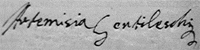 Operabyrån bildades 2010 av barockviolinisten Catalina Langborn och sopranen Christina Larsson Malmberg. I sina uppsättningar förenar de barockmusik med ämnen som är angelägna och aktuella idag. Operabyrån vidgar begreppet opera, lyfter fram kvinnor ur historien och bryter hierarkier på scengolvet. De placerar bortglömda kvinnor i rampljuset. Artemisia är ett drabbande scenkonstverk om mänsklig utsatthet och normbrytande styrka.Musiken till denna uppsättning är av Elisabeth Jacquet de La Guerre och Jean-Pilippe Rameau, Domenico Galli, Jean-Baptiste Barrière, Jean-Baptiste Lully. Idé, koncept och musikurval svarar Operabyråns konstnärliga ledare Christina Larsson Malmberg och Catalina Langborn för. Elisabet Ljungar har gjort libretto och regi.I föreställningen medverkar Christina Larsson Malmberg, sopran; Catalina Langborn, barockviolin; Jonas Nordberg, teorb; Mime Yamahiro Brinkman, barockcello; Mayumi Kamata, cembalo.Föreställningen i Härnösand är i Hörsalen, Västernorrlands Museum, torsdagen en 15 oktober, kl. 19.00. Med Coronabegränsningarna finns det 40 tillgängliga platser. Kontakta Anders Olsson, 070-2527644, om du vill försäkra dig om biljett till denna unika föreställning.